CAMARA MUNICIPAL DE SANTA BRANCA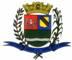 SECRETARIA DE FINANÇAS - CNPJ.01.958.948/0001-17PCA AJUDANTE BRAGA 108 CENTRO SANTA BRANCAData: 18/08/2016 12:46:49Transparência de Gestão Fiscal - LC 131 de 27 de maio 2009 Sistema CECAM (Página: 1 / 2)Relação dos empenhos pagos dia 02 de Agosto de 2016N.Processo Empenho	Fornecedor	Descrição do bem/Serviço adquirido	Modalidade	Licitação	Valor01 - PODER LEGISLATIVO01.00.00.00.0.0000.0000 - DESPESA EXTRAORÇAMENTÁRIA 01.00.00.00.0.0000.0000.0.0111000 - GERAL 01.00.00.00.0.0000.0000.0.0111000.5317 - FICHA01.01.00 - CAMARA MUNICIPAL01.01.00 - CAMARA MUNICIPAL 01.01.00.01.000 - Legislativa 01.01.00.01.31 - Ação Legislativa01.01.00.01.31.0001 - MANUTENÇÃO DA CAMARA 01.01.00.01.31.0001.2001 - MANUTENÇÃO DA CAMARA 01.01.00.01.31.0001.2001.33903000 - MATERIAL DE CONSUMO 01.01.00.01.31.0001.2001.33903000.0111000 - GERAL 01.01.00.01.31.0001.2001.33903000.0111000.3 - FICHACAMARA MUNICIPAL DE SANTA BRANCA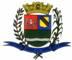 SECRETARIA DE FINANÇAS - CNPJ.01.958.948/0001-17PCA AJUDANTE BRAGA 108 CENTRO SANTA BRANCAData: 18/08/2016 12:46:49Transparência de Gestão Fiscal - LC 131 de 27 de maio 2009 Sistema CECAM (Página: 2 / 2)----------------------8.929,24----------------------8.929,24SANTA BRANCA, 02 de Agosto de 2016EVANDRO LUIZ DE MELO SOUSA1SP147248/0-8CHEFE DA COORD FINANCEIRA0/0100070/1284- FATIMA APA DE OLIVEIRA JE, refere-se ao vale mercadoria descontado da servidora em folha de pagamento no mes de julho  de 2016/023,900/0100071/1283- M PEREIRA MAGALHAES CIA L, refere-se ao vale mercadoria descontado da servidora em folha de pagamento no mes de julho de 2016/0317,080/0100072/1329- CND DROGARIA LTDA, refere-se aos vales mercadoria s descontado dos servidores e vereradores   em folha de pagamento no/01.205,23mes de julho de 20160/0216/1307- CAFE RIBEIRO DU VALE LTDA, achocolatado granulado bevaccino 1kg, preparo lacteo bevaccino 1kg, achocolatado granulado bevaccino 1kg, preparo lacteo bevaccino 1kgDISPENSA DE LICITAÇÃO/0383,500/0218/1439- FABRICA DE GELO STA BRANC, refere-se a galao de 20 litros de agua mineralDISPENSA DE LICITAÇÃO/024,000/0205/1463- TFG DISTRIBUIDORA DE MAT, galao de 5 litros de cera acrilyc, desinfetante deep wash campestre e lavanda, papel higienico rolaotre e lavanda, papel higienico rolaoDISPENSA DE LICITAÇÃO/0662,05rissilin, açucar uniao sachet c 400 x5g0/0215/1466- VALPEMEC VALE PEÇAS MECAN, coxim amortecedor traseiro do veiculompolo sedam, kit do amortecedor traseiro do podo sedam, coxim amortecedor traseiro do veiculompolo sedam, kit do amortecedor traseiro do podo sedam, coxim amortecedor traseiro do veiculompolo sedam, kit do amortecedor traseiro do podo sedamDISPENSA DE LICITAÇÃO/0165,6201.01.00.01.31.0001.2001.33903900 - OUTROS SERVIÇOS DE TERCEIROS - PESSOA JURÍDICA01.01.00.01.31.0001.2001.33903900 - OUTROS SERVIÇOS DE TERCEIROS - PESSOA JURÍDICA01.01.00.01.31.0001.2001.33903900 - OUTROS SERVIÇOS DE TERCEIROS - PESSOA JURÍDICA01.01.00.01.31.0001.2001.33903900 - OUTROS SERVIÇOS DE TERCEIROS - PESSOA JURÍDICA01.01.00.01.31.0001.2001.33903900 - OUTROS SERVIÇOS DE TERCEIROS - PESSOA JURÍDICA01.01.00.01.31.0001.2001.33903900.0111000 - GERAL01.01.00.01.31.0001.2001.33903900.0111000 - GERAL01.01.00.01.31.0001.2001.33903900.0111000 - GERAL01.01.00.01.31.0001.2001.33903900.0111000 - GERAL01.01.00.01.31.0001.2001.33903900.0111000.5 - FICHA01.01.00.01.31.0001.2001.33903900.0111000.5 - FICHA01.01.00.01.31.0001.2001.33903900.0111000.5 - FICHA01.01.00.01.31.0001.2001.33903900.0111000.5 - FICHA0/015/7240- UNIVERSO ONLINE S.A., refere-se ao pagamento de provedor de internet no mes de julhode 2016DISPENSA DE LICITAÇÃO/044,180/06/758- COMPUTAÇÃO E ARTE SERV.DE, refere -se aos serviços prestados na area de informatica durante o mes de, refere -se aos serviços prestados na area de informatica durante o mes dejulho de 2016 conformeDISPENSA DE LICITAÇÃO/0600,00contrato0/0222/1324- SENNE & SANTOS INFORMATIC, refere -se ao serviços prestado de manutenção de recondicionamento da cabe, refere -se ao serviços prestado de manutenção de recondicionamento da cabeça da impressora deDISPENSA DE LICITAÇÃO/075,00cheque bematech dp200/012/9127- EMBRATEL EMPRESA BRAS. TE, refere-se as ligaçoes telefonicas realizadas via embratel no mes de julho de 2016, refere-se as ligaçoes telefonicas realizadas via embratel no mes de julho de 2016, refere-se as ligaçoes telefonicas realizadas via embratel no mes de julho de 2016DISPENSA DE LICITAÇÃO/095,290/0221/1355- TIM CELULAR S.A.DISPENSA DE LICITAÇÃO/0100,00N.Processo Empenho   FornecedorDescrição do bem/Serviço adquiridoModalidadeLicitaçãoValor, refere-se a recarga tim para celular movel do presidente para utilização no mes de agotso de 20160/01/834  - CECAM CONS ECON. CONT E A, refere -se aos serviços na area de contabilidade, processo legislativo, pa    trimonio e administração deCONVITE02/20145.063,39pessoal conforme contrato0/0165/2338  - ADENIRA BARRETO ME, refere-se aos serviços de desenvilvmento de sistema e -sic e manutenção do mesmo  no site da camaraDISPENSA DE LICITAÇÃO/0170,00municipal  no mesde julho de 2016 conforme contrato